СОБРАНИЕ ПРЕДСТАВИТЕЛЕЙ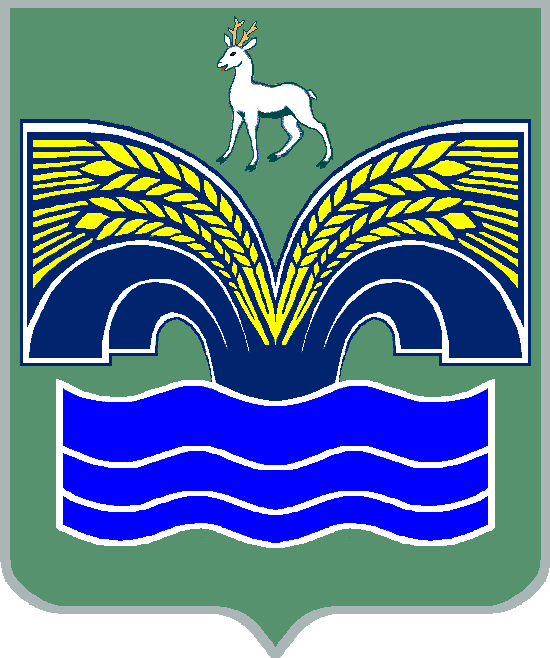 ГОРОДСКОГО ПОСЕЛЕНИЯ МИРНЫЙМУНИЦИПАЛЬНОГО РАЙОНА КРАСНОЯРСКИЙСАМАРСКОЙ ОБЛАСТИВТОРОГО СОЗЫВАРЕШЕНИЕот 28 июня 2019 года № 32О внесении изменений в Порядок увольнения лиц, замещающих должности муниципальной службы в органах местного самоуправления городского поселения Мирный муниципального района Красноярский Самарской области, в связи с утратой доверияВ целях приведения муниципальных правовых актов городского поселения Мирный муниципального района Красноярский Самарской области в соответствие с действующим законодательством о муниципальной службе, руководствуясь частью 7 статьи 27.1 Федерального закона от 02.03.2007 № 25-ФЗ «О муниципальной службе в Российской Федерации», Собрание представителей городского поселения Мирный муниципального района Красноярский Самарской области РЕШИЛО:1. Внести изменение в Порядок увольнения лиц, замещающих должности муниципальной службы в органах местного самоуправления городского поселения Мирный муниципального района Красноярский Самарской области, в связи с утратой доверия, утвержденный решением Собрания представителей городского поселения Мирный муниципального района Красноярский Самарской области от 05.12.2014 № 33, дополнив раздел 3 абзацем следующего содержания:«Сведения о применении к муниципальному служащему взыскания в виде увольнения в связи с утратой доверия включаются органом местного самоуправления, в котором муниципальный служащий проходил муниципальную службу, в реестр лиц, уволенных в связи с утратой доверия, предусмотренный статьей 15 Федерального закона от 25 декабря 2008 года N 273-ФЗ «О противодействии коррупции».».2. Опубликовать настоящее решение в газете «Красноярский вестник» и разместить на официальном сайте Администрации муниципального района Красноярский Самарской области в разделе Поселения /городское поселение Мирный/.3. Настоящее решение вступает в силу со дня его опубликования.Председатель Собрания представителей городского поселения Мирный муниципального района Красноярский Самарской области _______________ И.В. АйзятоваГлава городского поселения Мирныймуниципального районаКрасноярский Самарской области_____________ И.А. Иголкина